6703 Sullivan Road, Central, Louisiana 70739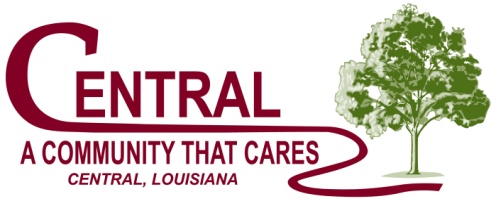 P: 225.262.5000 ~ F: 225.262.5001------------------------------------------------------------------------------------------------------------------------------------OCCUPATIONAL LICENSE TAX CERTIFICATEChange of Address FormPLEASE PRINT AND USE INK WHEN COMPLETING THIS FORM.  MAIL COMPLETED FORM TO THE ADDRESS ABOVE OR EMAIL SHANNON.GOOCH@CENTRAL-LA.GOVLegal Name of Business: _________________________________	Account #: ____________	Trade Name of Business:  ____________________	Date of Move: _____ / _____ / _____New Mailing Address: ____________________________________________________________City: ______________________________     State: _______________     Zip: _______________Telephone Number: _____________________	Email Address: _______________________New Physical Address (DO NOT USE P.O. BOX): _______________________________________City: ______________________________     State: _______________     Zip: _______________Is the new physical address located within the city limits of Central? _____ YES     _____ NOOld Physical Address (DO NOT USE P.O. BOX): ________________________________________City: ______________________________     State: _______________     Zip: _______________I acknowledge and attest that the statements made on this form are correct to the best of my knowledge._______________________________________	_______________	_______________SIGNATURE OF OWNER, AGENT OFFICER		TITLE			DATE------------------------------------------------------------------------------------------------------------------------------------For Official Use OnlyOCCUPANCY PERMIT REQUIRED: ________ YES ________ NO     NOTIFIED PERMITTING: _____________________ NEW PROPERTY ZONING: ___________________________     NOTIFIED P&Z: _____________________________